TRHS Foundation Board Meeting 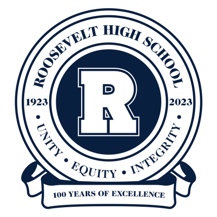 5:30 pm Monday, November 14, 2022 - TRHS Library AGENDA Welcome & Call To Order 							Bryan Huggins Approval of October Minutes 						Bryan Huggins R Party De-Brief								Chris Diebel / All Principal’s Report 								Steve Schapaugh Treasurer’s Report / Budget Review 					Danielle Roecker Capital Campaign Update							Rose Green Committee Reports 								Community Events & Fundraising; Education + EngagementCommunications + Marketing; Alumni Events + Relations  President-Elect Search  							Bryan HugginsOld Business 									All New Business 									All Confirmed ’22-23 meeting dates: 						
November ‘22: Exec - Wednesday, 11/2; Full Board - Monday, 11/14December ‘22: Exec - Wednesday, 12/07; Full Board - Monday, 12/12January ‘23: Exec - Wednesday, 1/04; Full Board - Monday, 1/09 February ‘23: Exec - Wednesday, 2/01; Full Board - Monday, 2/06March ‘23: Exec - Wednesday, 3/01; Full Board - Monday, 3/06 April ‘23: Exec - Wednesday, 4/05; Full Board - Monday, 4/10 May ‘23: Exec - Wednesday, 5/03; Full Board - Monday, 5/08June ‘23: Exec - Wednesday, 6/07; Full Board - Monday, 6/12July ‘23: Summer Break - No Meetings August ‘23: Exec - Wednesday, 8/02; Full Board - Monday, 8/07September ‘23: Exec - Wednesday, 9/06; Full Board - Monday, 9/11October ‘23: Exec - Wednesday, 10/04; Full Board - Monday, 10/09November ‘23: Exec - Wednesday, 11/01; Full Board - Monday, 11/06December ‘23: Exec - Wednesday, 12/06; Full Board - Monday, 12/11